Publicado en CDMX el 29/12/2020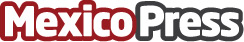 Qué hay detrás de una "gran" taza de caféSF Bay Coffee es una exclusiva marca de café gourmet y de especialidad con la misión de crecer la familia más grande del mundo, desde la planta hasta la taza. Su portafolio cuenta con una gran selección de cafés con los orígenes más exclusivos del mundo como: México, Ruanda, Kenia, Panamá, Hawaii, Colombia, Guatemala, Costa Rica, Etiopía, Tanzania, Nicaragua y EtiopiaDatos de contacto:Alejandra Armenta Becerril5575765180Nota de prensa publicada en: https://www.mexicopress.com.mx/que-hay-detras-de-una-gran-taza-de-cafe_1 Categorías: Gastronomía Sociedad Industria Alimentaria Jalisco Estado de México Nuevo León Ciudad de México http://www.mexicopress.com.mx